Figure 1: Diabetes/Steroids/Hyperglycemia Guidance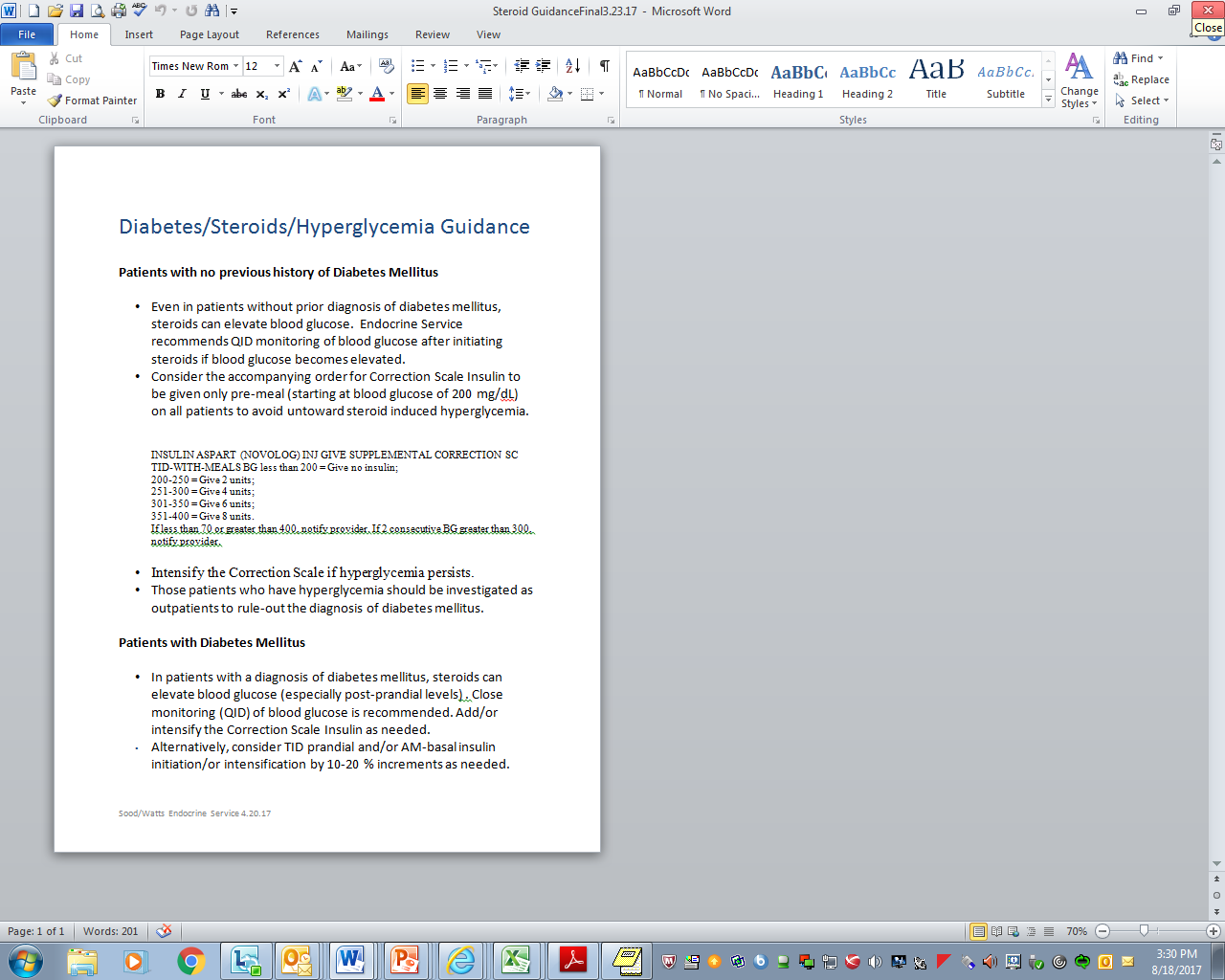 